Об утверждении Положения об оплате труда работников органов местного самоуправления Вурнарского района Чувашской Республики, осуществляющих профессиональную деятельность по профессиям рабочих  Руководствуясь Трудовым Кодексом Российской Федерации, Бюджетным кодексом Российской Федерации, постановлением Кабинета Министров Чувашской Республики от 25 ноября 2013 года № 464 «Об оценке расходных потребностей бюджетов муниципальных образований Чувашской Республики на оплату труда работников органов местного самоуправления в Чувашской Республике, осуществляющих профессиональную деятельность по профессиям рабочих» администрация Вурнарского района Чувашской Республики постановляет:1. Утвердить  прилагаемое Положение об оплате труда работников органов местного самоуправления Вурнарского района Чувашской Республики, осуществляющих профессиональную деятельность по профессиям рабочих.2. Установить, что фонд оплаты труда работников органов местного самоуправления  Вурнарского района Чувашской Республики, осуществляющих профессиональную деятельность по профессиям рабочих формируется за счет средств, направленных для выплаты (из расчета на год): а) размеров окладов и повышающих коэффициентов работников органов местного самоуправления  Вурнарского района Чувашской Республики, осуществляющих профессиональную деятельность по профессиям рабочих, согласно приложению № 1 к настоящему постановлению;б) размеров компенсационных выплат работникам органов местного самоуправления  Вурнарского района Чувашской Республики, осуществляющим профессиональную деятельность по профессиям рабочих, выплачиваемых от окладов, согласно приложению № 2 к настоящему постановлению;в) размеров стимулирующих выплат работникам органов местного самоуправления Вурнарского района Чувашской Республики, осуществляющим профессиональную деятельность по профессиям рабочих, согласно приложению № 3 к настоящему постановлению;г) материальной помощи в размере двух должностных окладов в год и единовременной выплаты при предоставлении ежегодного оплачиваемого отпуска в размере двух должностных окладов в год.2. В случае, когда месячная заработная плата работника, отработавшего за этот период норму рабочего времени и выполнившего нормы труда (трудовые обязанности), окажется ниже минимального размера оплаты труда, установленного в соответствии с законодательством Российской Федерации, установить работнику персональный повышающий коэффициент.3. Настоящее постановление вступает в силу после его официального опубликования и распространяется на правоотношения, возникшие с 1 марта 2019 года.Глава администрации                                                        Л.Г. НиколаевПриложение 
к постановлению администрации Вурнарского района Чувашской Республики
от 29.03.2019 г. № 179Положение об оплате труда работников органов местного самоуправления Вурнарского района Чувашской Республики, осуществляющих профессиональную деятельность по профессиям рабочих.1. Общие положения
      1.1. Настоящее Положение по оплате труда разработано для работников, осуществляющих профессиональную деятельность по профессиям рабочих в органах  местного самоуправления Вурнарского района (далее - Положение).1.2. Положение разработано в соответствии с  Трудовым кодексом Российской Федерации,  приказом Министерства здравоохранения и социального развития РФ от 29 мая 2008 года N 248н "Об утверждении профессиональных квалификационных групп общеотраслевых профессий рабочих", постановлением Кабинета Министров Чувашской Республики от 25 ноября 2013 года № 464 «Об оценке расходных потребностей бюджетов муниципальных образований Чувашской Республики на оплату труда работников органов местного самоуправления в Чувашской Республике, осуществляющих профессиональную деятельность по профессиям рабочих», иными нормами действующего законодательства.1.3. Условия оплаты труда работников, осуществляющих профессиональную деятельность по профессиям рабочих (далее - работники), включают:1) размеры должностных окладов по профессиональным квалификационным группам и размеры повышающих коэффициентов (приложение №1 к Положению);2) выплаты стимулирующего и компенсационного характера (приложение №2, приложение №3 к Положению);4) другие условия оплаты труда (приложение №4 к Положению).Условия оплаты труда, включая размер оклада (должностного оклада) работника, повышающие коэффициенты к окладам, выплаты стимулирующего и компенсационного характера, являются обязательными для включения в трудовой договор.Оплата труда работников, занятых по совместительству, а также на условиях неполного рабочего времени, производится пропорционально отработанному времени. Определение размеров заработной платы по основной должности, а также по должности, занимаемой по совместительству, производится раздельно по каждой из должностей.2. Порядок и условия оплаты труда работников, осуществляющих профессиональную деятельность по общеотраслевым профессиям рабочих.2.1. Оклады (должностные оклады) работников, осуществляющих деятельность по общеотраслевым профессиям рабочих, устанавливаются на основе отнесения занимаемых ими профессий к профессиональным квалификационным группам, утвержденным приказом Министерства здравоохранения и социального развития РФ от 29 мая 2008 года N 248н "Об утверждении профессиональных квалификационных групп общеотраслевых профессий рабочих", в размерах согласно постановлению Кабинета Министров Чувашской Республики от 25 ноября 2013 года № 464 «Об оценке расходных потребностей бюджетов муниципальных образований Чувашской Республики на оплату труда работников органов местного самоуправления в Чувашской Республике, осуществляющих профессиональную деятельность по профессиям рабочих» в соответствии с приложением №1 к Положению. 2.2. Работникам устанавливаются следующие повышающие коэффициенты к окладам:1) повышающий коэффициент по квалификационному уровню, устанавливаемый в размерах в соответствии с приложением №1 к Положению;2) персональный повышающий коэффициент до минимального размера оплаты труда в случае, когда месячная заработная плата работника, отработавшего за этот период норму рабочего времени и выполнившего нормы труда (трудовые обязанности), окажется ниже минимального размера оплаты труда, установленного в соответствии с законодательством Российской Федерации. 3. Выплаты компенсационного характера. 3.1. Работникам устанавливаются выплаты компенсационного характера:1) доплата за совмещение профессий (должностей), за расширение зон обслуживания, за увеличение объема работы или исполнение обязанностей временно отсутствующего работника без освобождения от работы, определенной трудовым договором;2) выплаты работникам, занятым на тяжелых работах, работах с вредными и (или) опасными и иными особыми условиями оплаты труда, по результатам специальной оценки условий труда работников;3) повышенная оплата работы в выходные и нерабочие праздничные дни;
      4) доплата за работу в ночное время (с 22 часов до 6 часов);5) повышенная оплата сверхурочной работы.
     3.2.Размеры выплат компенсационного характера устанавливаются в приложении № 2 к Положению.4. Выплаты стимулирующего характера.4.1 Работникам устанавливаются выплаты стимулирующего характера:1)  ежемесячная выплата к окладу за интенсивность;2)  ежемесячная надбавка за классность водителям автомобиля;3)  премии по итогам работы за квартал.4.2. Размеры выплат  стимулирующего характера устанавливаются в приложении № 3 к Положению.5. Порядок и условия премирования работников.5.1. В целях поощрения работников за выполненную работу устанавливается  премия по итогам работы за квартал.5.2 Размеры премиальных выплат устанавливаются распоряжением администрации Вурнарского района персонально в отношении каждого работника.При определении размеров премиальных выплат рекомендуется учитывать:успешное и добросовестное исполнение работником своих обязанностей в соответствующем периоде;инициативу, творчество и применение в работе современных форм и методов организации труда;участие в выполнении особо важных работ и мероприятий.Работникам, проработавшим неполный период, размеры премий устанавливаются с учетом фактически отработанного времени в расчетном периоде.6. Другие вопросы оплаты труда6.1. Из фонда оплаты труда работникам может быть оказана материальная помощь. Условия выплаты и размеры материальной помощи установлены в приложении № 4 к Положению.6.2. При предоставлении ежегодного основного оплачиваемого отпуска  за отработанный период в текущем году работникам выплачивается единовременная выплата при предоставлении ежегодного оплачиваемого отпуска в размере двух должностных окладов в год.Приложение  №1 к Положению об оплате труда работников органов местного самоуправления Вурнарского района Чувашской Республики, осуществляющих профессиональную деятельность по профессиям рабочих Размеры
окладов и повышающих коэффициентов работников органов местного самоуправления Вурнарского района Чувашской Республики, осуществляющих профессиональную деятельность по профессиям рабочихПриложение  №2 к Положению об оплате труда работников органов местного самоуправления Вурнарского района Чувашской Республики, осуществляющих профессиональную деятельность по профессиям рабочих Размеры
компенсационных выплат работникам органов местного самоуправления Вурнарского района Чувашской Республики, осуществляющим профессиональную деятельность по профессиям рабочих, выплачиваемых от окладовПриложение  №3 к Положению об оплате труда работников органов местного самоуправления Вурнарского района Чувашской Республики, осуществляющих профессиональную деятельность по профессиям рабочих Размеры
стимулирующих выплат работникам органов местного самоуправления Вурнарского района Чувашской Республики, осуществляющим профессиональную деятельность по профессиям рабочихПриложение  №4 к Положению об оплате труда работников органов местного самоуправления Вурнарского района Чувашской Республики, осуществляющих профессиональную деятельность по профессиям рабочих Условия выплаты и размеры материальной помощи.1. Материальная помощь работникам органов местного самоуправления в Вурнарском	районе Чувашской Республики, осуществляющих деятельность по профессиям рабочих (далее – работники),    выплачивается  по личному заявлению работника, независимо от его ухода в ежегодный оплачиваемый отпуск, в размере двух должностных окладов в год. Право на получение материальной помощи за первый год работы возникает  у работника по истечении шести месяцев непрерывной работы в органе местного самоуправления. Если работник в течение года не получал материальную помощь, выплата производится в конце года. 2. При наличии экономии по фонду оплаты труда в целях социальной поддержки работников может производиться дополнительная выплата материальной помощи. На основании заявления работника об оказании материальной помощи, издается соответствующие распоряжение (приказ) о ее выплате. 3. Общая сумма материальной помощи, выплачиваемой по итогам календарного года  работникам в связи с экономией фонда оплаты труда, максимальными размерами не ограничивается.4. Материальная помощь не выплачивается работникам, находящимся в отпуске по уходу за ребенком до достижения им возраста полутора или трех лет; работникам, получившим материальную помощь, уволенным из органа местного самоуправления  в текущем календарном году и вновь принятым на работу в этот же орган местного самоуправления Вурнарского района.Чаваш РеспубликиВарнар районенадминистрацийеЙЫШАНУ29.03.2019 г.  № 179Варнар поселоке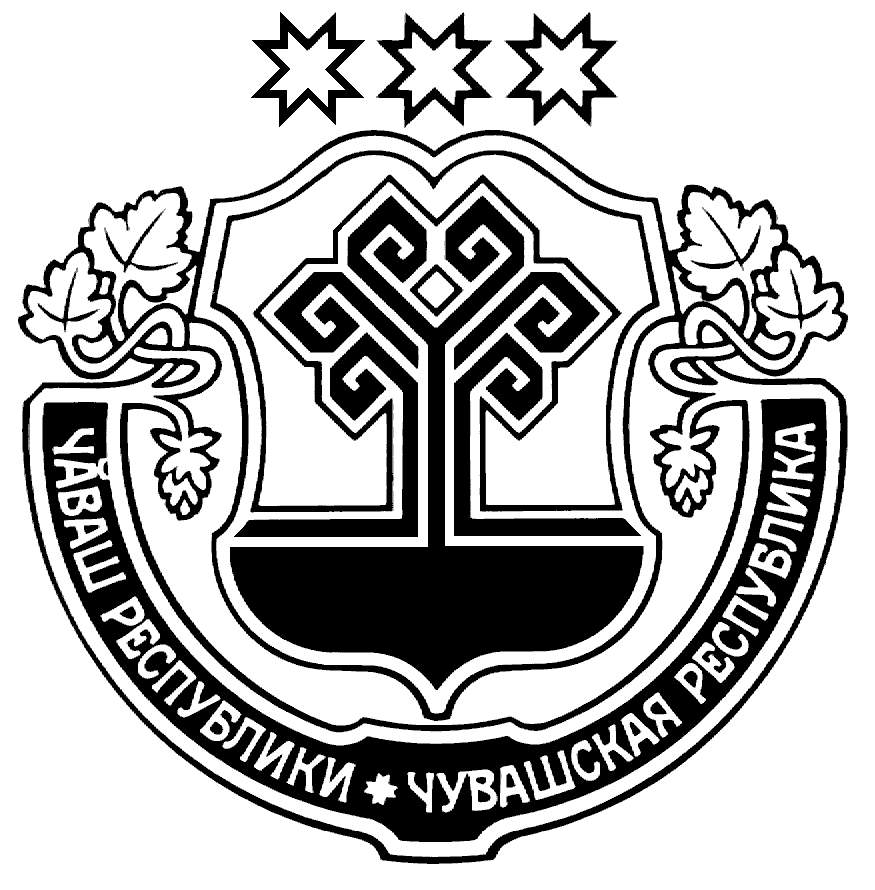 Чувашская РеспубликаАдминистрацияВурнарского районаПОСТАНОВЛЕНИЕ29.03.2019 г.  № 179пгт. ВурнарыПрофессиональные квалификационные группыРазмер оклада, рублейРазмер повышающего коэффициентаОбщеотраслевые профессии рабочих первого уровня33551 квалификационный уровень0,052 квалификационный уровень0,10Общеотраслевые профессии рабочих второго уровня36861 квалификационный уровень0,112 квалификационный уровень0,3Примечание.Размер выплат по повышающему коэффициенту к окладу определяется путем умножения размера оклада работника на повышающий коэффициент.№ п/пВиды компенсационных выплатРазмер1.Выплаты работникам, занятым на тяжелых работах, работах с вредными и (или) опасными и иными особыми условиями оплаты труда, по результатам аттестации рабочих мест.Доплата в размере не менее 4 процентов оклада, установленного для различных видов работ с нормальными условиями труда.Примечание. Условия предоставления доплат в зависимости от класса условий труда, минимальный размер повышения оплаты труда устанавливаются Министерством здравоохранения Российской Федерации2.Повышенная оплата работы в выходные и нерабочие праздничные дниОплата труда осуществляется в соответствии со статьей 153 Трудового кодекса Российской Федерации3.Доплата за работу в ночное время (с 22 часов до 6 часов)Доплата -  40 процентов оклада (рассчитанного за час работы) за каждый час работы в ночное время4.Повышенная оплата сверхурочной работыОплата труда осуществляется в соответствии со статьей 152 Трудового кодекса Российской Федерации5.Доплата за совмещение профессий (должностей), за расширение зон обслуживания, за увеличение объема работы или исполнение обязанностей временно отсутствующего работника без освобождения от работы, определенной трудовым договоромРазмер доплаты и срок, на который она устанавливается, определяются по соглашению сторон трудового договора с учетом содержания и (или) объема дополнительной работы№ п/пВиды стимулирующих выплатРазмер1.Ежемесячная выплата к окладу за интенсивностьводителям автомобиля - в пределах 1,3 оклада;другим работникам - в пределах 0,5 оклада2.Ежемесячная надбавка за классность водителям автомобиляводителям 1 класса - 25 процентов к окладу;водителям 2 класса - 10 процентов к окладу3.Премии по итогам работы за кварталдо 25 процентов оклада